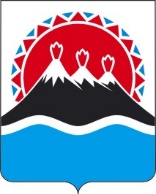 П О С Т А Н О В Л Е Н И ЕПРАВИТЕЛЬСТВАКАМЧАТСКОГО КРАЯПРАВИТЕЛЬСТВО ПОСТАНОВЛЯЕТ:1. Внести следующие изменения в приложение к постановлению Правительства Камчатского края от 21.12.2023 № 668-П «Об утверждении Положения об организации проектной деятельности в исполнительных органах Камчатского края»:1) часть 13 изложить в следующей редакции:«13. Персональную ответственность за достижение показателей, мероприятий (результатов) региональных проектов несут руководители региональных проектов – руководители исполнительных органов Камчатского края либо их заместители.»;2) часть 14 изложить в следующей редакции:«Определение на проектные роли кураторов и руководителей проектов осуществляется в соответствии с распоряжением Правительства Камчатского края.»;3) в части 23 слово «постановлением» заменить словом «распоряжением»;4) в частях 121, 122, 124, 125 слова «итоговый отчет о реализации регионального проекта» заменить словами «отчет о завершении реализации регионального проекта»;5) в части 126 слова «итоговых отчетов о реализации региональных проектов» заменить словами «отчетов о завершении реализации региональных проектов»;6) дополнить приложением №2, изложив его в редакции согласно приложению к настоящему постановлению. 2. Настоящее постановление вступает в силу после дня его официального опубликования. Функциональная структураобеспечения проектной деятельности и межведомственного взаимодействияпри реализации региональных проектов Камчатского краяФункциональная структура обеспечения проектной деятельности и межведомственного взаимодействия при реализации региональных проектов Камчатского края (далее – функциональная структура) включает участников проектной деятельности и определяет их функции по организации проектной деятельности в исполнительных органах Камчатского края, внутреннему и внешнему межведомственному взаимодействию с экспертным сообществом, органами и организациями, являющимися ответственными исполнителями региональных проектов, направленных на достижение национальных проектов и региональных проектов, направленных на достижение показателей государственных программ Российской Федерации.I. Совет при Губернаторе Камчатского края по стратегическому развитию и национальным проектамСовет при Губернаторе Камчатского края по стратегическому развитию и национальным проектам (далее – Совет) является совещательным органом, образованным при Губернаторе Камчатского края по рассмотрению вопросов, связанных со стратегическим развитием Камчатского края, достижением показателей национальных целей развития Российской Федерации на период до 2030 года и показателей региональных проектов Камчатского края, а также в сфере управления проектной деятельностью.Функциями Совета являются:1) рассмотрение предложений по актуализации целей, задач и соответствующих целевых показателей стратегии социально-экономического развития Камчатского края и иных документов стратегического планирования, структурными элементами которых являются региональные проекты;2) определение ключевых параметров для формирования региональных проектов;3) принятие решения о завершении (досрочном завершении) региональных проектов;4) анализ и оценка реализации региональных проектов;5) организация мониторинга достижения целевых показателей социально-экономического развития Камчатского края, национальных целей развития Российской Федерации на территории Камчатского края в соответствии с Указом Президента Российской Федерации от 21.07.2020 № 474 «О национальных целях развития Российской Федерации на период до 2030 года», показателей для оценки эффективности деятельности Губернатора Камчатского края, Председателя Правительства Камчатского края и исполнительных органов Камчатского края, определенных Указом Президента Российской Федерации от 04.02.2021 № 68 «Об оценке эффективности деятельности высших должностных лиц субъектов Российской Федерации и деятельности исполнительных органов субъектов Российской Федерации», в целях подготовки предложений по совершенствованию деятельности исполнительных органов Камчатского края и органов местного самоуправления муниципальных образований в Камчатском крае по их достижению;6) утверждение подготовленных региональным проектным офисом проектов методических рекомендаций в сфере проектной деятельности;7) рассмотрение вопросов, связанных с проведением анализа достижения национальных целей развития на территории Камчатского края в рамках оценки эффективности деятельности лиц, замещающих государственные должности Камчатского края в Правительстве Камчатского края, государственных гражданских служащих Камчатского края, замещающих должности руководителей иных исполнительных органов Камчатского края, проводимой в соответствии с распоряжением Губернатора Камчатского края от 02.06.2020 № 540-Р;8) иные функции в соответствии с законодательством Российской Федерации и Камчатского края в сфере проектной деятельности.II. Проектный комитетПроектный комитет формируется в целях реализации региональных проектов, обеспечивающий достижение и (или) вклад в достижение целей и (или) показателей и реализацию мероприятий (результатов) федеральных проектов, входящих в состав национальных проекта, и (или) структурных элементов государственных программ Российской Федерации. Состав и положение об организации деятельности проектного комитета утверждается в соответствии с Положением.В состав проектного комитета включаются куратор, руководитель проекта, секретарь проектного комитета, представитель регионального проектного офиса, а также по предложению руководителя регионального проекта – руководители (заместители руководителей) исполнительных органов Камчатского края, органов местного самоуправления муниципальных образований в Камчатском крае, ответственных за достижение показателей, результатов (мероприятий) и контрольных точек региональных проектов.По предложению куратора регионального проекта в состав проектного комитета могут включаться представители федеральных органов исполнительной власти, представители общественного экспертного совета, экспертного сообщества, а также иных органов и организаций, являющихся участниками, ответственными исполнителями или соисполнителями федеральных и региональных проектов.По предложению куратора, руководителя проекта функции проектного комитета могут быть возложены на коллегиальные органы в соответствии с правовыми актами, регламентирующими их деятельность, а также на куратора регионального проекта.Проектный комитет осуществляет следующие функции:1) одобряет паспорт регионального проекта, либо принимает решение о необходимости доработки паспорта регионального проекта с указанием в протоколе заседания проектного комитета имеющихся замечаний;2) утверждает запросы на изменение паспорта регионального проекта в случаях, предусмотренных Положением;3) утверждает методики расчета дополнительных показателей регионального проекта, не являющихся дополнительными показателями федеральных проектов, или основных показателей региональных проектов, в отношении которых в паспортах федеральных проектов не указаны методики расчета, представленные руководителем регионального проекта;4)  рассматривает и устраняет разногласия, возникающие между участниками проектной деятельности в ходе подготовки и реализации регионального проекта, в том числе при осуществлении ими функций, предусмотренных настоящей функциональной структурой, при участии заинтересованных федеральных органов исполнительной власти, исполнительных органов Камчатского края, иных заинтересованных органов и организаций;5) рассматривает и утверждает отчеты о реализации регионального проекта, направленные в проектный комитет по предложению регионального проектного офиса и (или) решению проектного комитета, рассматривает отчеты об исполнении рабочего плана регионального проекта, аналитические записки регионального проектного офиса о ходе реализации региональных проектов и предложениях по повышению эффективности их реализации, результаты анализа, мониторинга и оценки достижения уровня регионального проекта, предложения общественных экспертных советов и экспертного сообщества по вопросам подготовки и реализации регионального проекта, в том числе в целях разработки и осуществления корректирующих действий;6) принимает решение о необходимости доработки отчета о реализации регионального проекта, направленного в проектный комитет по предложению регионального проектного офиса и (или) решению проектного комитета, с указанием замечаний к отчету и срока его доработки в протоколе заседания проектного комитета;7) представляет в Совет доклады и предложения по вопросам реализации регионального проекта;8) принимает решения о корректировке мер реагирования, направленных на устранение (минимизацию) рисков реализации региональных проектов;9) выполняет иные функции, предусмотренные Положением и иными правовыми актами в сфере проектной деятельности.Исполнение решений проектного комитета осуществляется куратором, руководителем регионального проекта, участниками и ответственными исполнителями результатов регионального проекта, заинтересованными органами и организациями.Контроль исполнения решений проектных комитетов осуществляет региональный проектный офис. Проектный комитет может принимать решения путем письменного опроса его членов, проведенного по решению председателя проектного комитета.III. Куратор регионального проекта Куратор регионального проекта осуществляет координацию и контроль деятельности исполнительных органов Камчатского края по реализации региональных проектов и достижению общественно значимых результатов национальных проектов, показателей, задач и результатов федеральных проектов на территории Камчатского края. Куратор регионального проекта осуществляет следующие функции:утверждает (изменяет) состав и регламент работы проектного комитета;2) обеспечивает согласование соглашения о реализации на территории Камчатского края регионального проекта в целях обеспечения достижения целей, показателей и результатов соответствующего федерального проекта;3) утверждает запросы на изменение паспорта регионального проекта, в случаях, предусмотренных Положением;4) рассматривает и устраняет разногласия, возникающие между участниками проектной команды в ходе подготовки и реализации регионального проекта;5) утверждает ежемесячный отчет о реализации регионального проекта либо возвращает ежемесячный отчет о реализации проекта руководителю проекта для доработки;6) рассматривает ежеквартальные отчеты о реализации регионального проекта, отчеты об исполнении рабочего плана регионального проекта, аналитические записки регионального проектного офиса о ходе реализации региональных проектов и предложениях по повышению эффективности их реализации, результаты анализа, мониторинга и оценки достижения уровня регионального проекта, предложения общественно-экспертных советов и экспертного сообщества по вопросам подготовки и реализации регионального проекта, в том числе в целях разработки и осуществления корректирующих действий;7) рассматривают результаты работы руководителей соответствующих региональных проектов с рисками реализации и при необходимости принимают решение о корректировке мер реагирования, направленных на устранение (минимизацию) рисков реализации проектов;8) обеспечивает исполнение решений Совета и проектного комитета;9) оказывает содействие успешной реализации региональных проектов;10) выполняет иные функции, предусмотренные Положением и иными правовыми актами в сфере проектной деятельности.IV. Региональный проектный офис Региональный проектный офис является отдельным структурным подразделением исполнительного органа Камчатского края, наделенным необходимыми полномочиями в части организации проектной деятельности и межведомственного взаимодействия при реализации региональных проектов, обеспечивающим внедрение и развитие системы проектного управления в исполнительных органах Камчатского края. Региональный проектный офис осуществляет следующие функции:1) обеспечивает общую координацию реализации региональных проектов;2) при необходимости согласовывает (формирует позицию) соглашения о реализации на территории субъекта Российской Федерации регионального проекта, обеспечивающего достижение показателей и результатов федерального проекта, входящего в состав национального проекта, а также соглашения, заключаемые с высшим исполнительным органом субъекта Российской Федерации, о реализации на территории субъекта Российской Федерации государственных программ субъекта Российской Федерации, направленных на достижение целей и показателей государственной программы Российской Федерации в соответствии с постановлением Правительства Российской Федерации от 26 мая 2021 г. N 786 "О системе управления государственными программами Российской Федерации" (согласование (формирование позиции) осуществляется в отношении проектной части государственных программ субъекта Российской Федерации), дополнительные соглашения о внесении изменений в указанные соглашения о реализации на территории субъекта Российской Федерации регионального проекта, обеспечивающего достижение показателей и результатов федерального проекта, входящего в состав национального проекта, и соглашения о реализации на территории субъекта Российской Федерации государственных программ субъекта Российской Федерации, направленных на достижение целей и показателей государственной программы Российской Федерации;3) осуществляет мониторинг и анализ реализации региональных проектов;4) координирует разработку плана, предусмотренного порядком заключения соглашения о реализации на территории Камчатского края государственных программ Российской Федерации, направленных на достижение целей и показателей государственной программы Российской Федерации в соответствии с постановлением Правительства Российской Федерации от 26 мая 2021 г. N 786 "О системе управления государственными программами Российской Федерации", организацию мониторинга и контроля его исполнения;5) подготавливает при необходимости предложения о доработке отчетов о ходе реализации региональных проектов;6) осуществляет контроль за своевременностью представления и оценку достоверности, актуальности, полноты и корректности информации о достижении показателей, мероприятий (результатов), контрольных точек региональных проектов, представляемой участниками региональных проектов в системе "Электронный бюджет" и системе "Управление" (по мере ввода в эксплуатацию компонентов и модулей системы "Управление"), и формирует предложения о доработке указанной информации;7) в рамках осуществления мониторинга и анализа реализации региональных проектов направляет руководителям федеральных проектов и в Министерство экономического развития Российской Федерации информацию о достижении показателей, мероприятий (результатов), контрольных точек и рисках реализации региональных проектов, оказывающих негативное влияние на реализацию федеральных проектов;8) осуществляет координацию процессов и процедур управления рисками реализации региональных проектов, формирует совместно с участниками региональных проектов предложения о мерах реагирования на риски реализации региональных проектов;9) осуществляет анализ уровня достижения и причин недостижения параметров региональных проектов, а также эскалацию выявленных проблем и вопросов, в том числе в части уровня достижения региональных проектов, на руководителей соответствующих проектов и кураторов соответствующих проектов;10) представляет по запросу проектного офиса Правительства Российской Федерации, Министерства экономического развития Российской Федерации, центра компетенций проектной деятельности, Аналитического центра при Правительстве Российской Федерации и иных участников проектной деятельности аналитические и иные материалы о реализации в субъекте Российской Федерации национальных проектов, федеральных проектов и региональных проектов;11) участвует в контрольных мероприятиях, организованных проектным офисом Правительства Российской Федерации в отношении национальных проектов, федеральных проектов и региональных проектов, самостоятельно организует контрольные мероприятия в отношении региональных проектов;12) обеспечивает методологическое сопровождение реализации региональных проектов, в том числе разрабатывает и развивает нормативные правовые акты и методические документы по проектной деятельности в Камчатском крае;13) организует работу по развитию профессиональных компетенций участников региональных проектов;14) формирует при необходимости систему мотивации участников региональных проектов и организации проектной деятельности, подготавливает предложения об оценке ключевых показателей эффективности деятельности участников региональных проектов в целях осуществления их мотивации;15) осуществляет координацию взаимодействия участников проектной деятельности федерального, регионального и муниципального уровней в Камчатском крае;16) совместно с ответственными исполнительными органами Камчатского края осуществляет оценку достаточности параметров региональных проектов для достижения показателей и мероприятий (результатов), определенных в соглашении о реализации на территории субъекта Российской Федерации регионального проекта, обеспечивающего достижение показателей и результатов федерального проекта, входящего в состав национального проекта;17) совместно с ответственными исполнительными органами Камчатского края осуществляет анализ влияния региональных проектов на достижение показателей эффективности высшего должностного лица Камчатского края;18) осуществляет организационное и аналитическое обеспечение деятельности коллегиальных органов в сфере проектной деятельности, сформированных при Губернаторе Камчатского края;19) подготавливает справочные и аналитические материалы по вопросам реализации в Камчатском крае национальных проектов, федеральных проектов и региональных проектов Губернатору Камчатского края;20) координирует и организует возможность реализации функций участников региональных проектов в системе "Электронный бюджет" и системе "Управление";21) анализирует информацию, содержащуюся в запросах на изменение паспортов региональных проектов, на предмет ее достоверности, актуальности, полноты и корректности и осуществляет согласование (формирование позиции) запросов на изменение паспортов региональных проектов;22) осуществляет контроль за соблюдением требований и порядка, установленных нормативными правовыми актами в сфере проектной деятельности, возвращает на доработку паспорта региональных проектов, запросы на их изменение, отчеты о ходе реализации соответствующих проектов и отчеты о завершении реализации проектов, не соответствующие установленным требованиям и порядку;23) осуществляет контроль сроков исполнения поручений и экспертизу хода исполнения поручений, формируемых в рамках реализации национальных проектов, федеральных проектов и региональных проектов на федеральном и региональном уровнях;24) осуществляет взаимодействие с проектным офисом Правительства Российской Федерации, иными ведомственными проектными офисами и региональными проектными офисами в системе взаимодействия проектных офисов по вопросам проектной деятельности, координирует взаимодействие структурных подразделений исполнительных органов Камчатского края в ходе разработки и реализации региональных проектов;25) осуществляет взаимодействие с автономной некоммерческой организацией "Национальные приоритеты", в том числе по вопросам информационного сопровождения реализации национальных проектов и федеральных проектов, брендинга результатов;26) осуществляет координацию информационного сопровождения реализации национальных и федеральных проектов, брендинга результатов в рамках их реализации;27) осуществляет анализ результатов проводимых социологических исследований по вопросам реализации национальных проектов, федеральных проектов в Камчатском крае, выработку необходимых мер по их улучшению и координацию реализации выработанных мер;28) осуществляет взаимодействие с контрольно-надзорными и правоохранительными органами, политическими и общественными организациями и объединениями. Функции регионального проектного офиса, указанные в п. 14 настоящей функциональной структуры, распространяются на региональные проекты, направленные на достижение национальных проектов и региональные проекты, направленные на достижение показателей государственных программ Российской Федерации.V. Руководитель регионального проекта Руководителем регионального проекта является лицо, на которое в соответствии с распоряжением Правительства Камчатского края возлагается персональная ответственность за достижение целей и (или) показателей и реализацию мероприятий (результатов) федерального проекта, входящего в состав национального проекта, и (или) структурных элементов государственной программы Российской Федерации. Руководитель регионального проекта осуществляет следующие функции:1) обеспечивает разработку и своевременную актуализацию паспорта регионального проекта, получение необходимых заключений;2) осуществляет управление реализацией регионального проекта, обеспечивая достижение его общественно значимых результатов, выполнение задач, показателей, мероприятий (результатов) и контрольных точек в соответствии с утвержденным паспортом;3) заключает с руководителем федерального проекта соглашение о реализации на территории Камчатского края регионального проекта, обеспечивающего достижение показателей соответствующего национального и федерального проекта и результатов федерального проекта;4) обеспечивает соответствие паспорта регионального проекта соглашению (дополнительному соглашению) о реализации на территории Камчатского края регионального проекта, обеспечивающего достижение показателей соответствующего национального и федерального проекта и результатов федерального проекта;5) обеспечивает своевременное представление участниками регионального проекта в системе "Электронный бюджет" достоверной информации о реализации регионального проекта;6) обеспечивает формирование отчетности, несет ответственность за достоверность, обоснованность, актуальность и полноту информации, содержащейся в отчетности;7) обеспечивает управление рисками реализации регионального проекта, а также утверждает меры реагирования, направленные на устранение (минимизацию) рисков реализации таких проектов;8) организует передачу данных и интеграцию государственных информационных систем и иных информационных систем, содержащих информацию и данные, необходимые для анализа реализации национальных проектов, федеральных проектов, региональных проектов с системой "Управление" и системой "Электронный бюджет";9) осуществляет мониторинг реализации рабочих планов региональных проектов (при наличии);10) подготавливает и направляет руководителям федеральных проектов предложения о необходимости внесения изменений в паспорт регионального проекта;11) обеспечивает формирование и актуализацию документов и данных, касающихся регионального проекта, в системе "Электронный бюджет";12) проводит оценку влияния достижения показателей и результатов региональных проектов на достижение общественно значимых результатов национальных проектов, задач, показателей, результатов федеральных проектов, а также их достаточность и актуальность;12) назначает администратора регионального проекта, утверждает участников регионального проекта из числа служащих и работников исполнительного органа Камчатского края, руководителем (заместителем руководителя) которого является, согласовывает кандидатуры участников регионального проекта, представленные руководителями исполнительных органов Камчатского края, государственных учреждений, иных органов и организаций;13) принимает решение о создании ведомственного проектного офиса и обеспечивает его функционирование;14) дает поручения участникам регионального проекта в рамках его реализации;15) обеспечивает соблюдение исполнительской дисциплины, направляет куратору регионального проекта предложения по применению мер дисциплинарного воздействия в отношении участников регионального проекта;16) проводит оценку эффективности деятельности участников региональных проектов;17) формирует общественный экспертный совет, в том числе утверждает состав и положение об организации деятельности общественного экспертного совета и обеспечивает его работу либо направляет в установленном порядке предложения по возложению функций общественного экспертного совета на существующие координационные и совещательные органы;18) выполняет иные функции, предусмотренные Положением и иными правовыми актами в сфере проектной деятельности. На руководителя регионального проекта возлагается персональная ответственность за достижение целей, показателей и результатов, выполнение задач, указанных в паспорте регионального проекта, а также за достижение показателей (дополнительных показателей), результатов и контрольных точек проектов, направленных на достижение общественно значимых результатов национальных проектов, задач, показателей, результатов соответствующих федеральных проектов.VI. Администратор регионального проекта Администратором регионального проекта является должностное лицо исполнительного органа Камчатского края или государственного учреждения, назначенное в соответствии с Положением ответственным за организацию подготовки и изменения паспорта регионального проекта, формирование отчетов о реализации региональных проектов, представление данных в системе "Электронный бюджет" и в региональный проектный офис, методологическое и организационное сопровождение проектной деятельности в рамках реализации регионального проекта. Администратор проекта осуществляет следующие функции:1) организует подготовку паспорта регионального проекта, запроса на изменение паспорта регионального проекта, предложений по внесению изменений в паспорт федерального проекта и согласование указанных документов в установленном порядке;2) по поручению руководителя регионального проекта организует совещания по разработке и реализации региональных проектов, заседания проектного комитета, общественного экспертного совета и обеспечивает их деятельность;3) организует и обеспечивает формирование и представление информации и отчетов о реализации региональных проектов, исполнении рабочих планов региональных проектов в системе "Электронный бюджет" и в региональный проектный офис;4) осуществляет ведение мониторинга реализации регионального проекта и формирование отчетности, а также по решению руководителя регионального проекта осуществляет управление рисками реализации регионального проекта, подготавливает предложения по мерам реагирования на риски, осуществляет мониторинг и контроль хода исполнения мер реагирования, направленных на устранение (минимизацию) рисков;5) обеспечивает учет требований нормативных правовых актов, методических указаний Президиума Совета при Президенте Российской Федерации по стратегическому развитию и национальным проектам, методических рекомендаций Проектного офиса Правительства Российской Федерации, методик регионального проектного офиса в сфере организации проектной деятельности, в том числе требований в отношении использования системы "Электронный бюджет";6) обеспечивает учет участников региональных проектов, а также учет их уровня занятости в соответствующих региональных проектах;7) представляет по запросу проектного офиса Правительства Российской Федерации, Министерства экономического развития Российской Федерации, Министерства экономического развития Камчатского края, центра компетенций проектной деятельности, Аналитического центра при Правительстве Российской Федерации, регионального проектного офиса информационные и аналитические материалы по региональным проектам, за исключением информации и сведений, содержащихся в системе "Электронный бюджет";8) выполняет иные функции, предусмотренные Положением и иными правовыми актами в сфере проектной деятельности. Функции администратора регионального проекта могут быть возложены руководителем регионального проекта на ведомственный проектный офис.VII. Ведомственный проектный офис Ведомственный проектный офис формируется по решению руководителя регионального проекта в исполнительном органе Камчатского края или в государственном учреждении в статусе структурного подразделения с полной занятостью работников и возложением на них задач по организации проектной деятельности при реализации регионального проекта. В целях обеспечения единства организации проектной деятельности в исполнительных органах Камчатского края по согласованию с региональным проектным офисом в состав ведомственного проектного офиса включается представитель регионального проектного офиса. Ведомственный проектный офис осуществляет следующие функции:1) анализирует информацию, содержащуюся в паспорте регионального проекта, в запросах на изменение паспорта регионального проекта, в отчетах о реализации региональных проектов, системе "Электронный бюджет" на предмет ее достоверности, актуальности, полноты и корректности, участвует в подготовке паспорта регионального проекта, запроса на изменение паспорта регионального проекта, предложений по внесению изменений в паспорт федерального проекта;2) участвует в мониторинге реализации региональных проектов; 3) обеспечивает методологическое сопровождение проектной деятельности в исполнительном органе Камчатского края, участников регионального проекта, государственных учреждений;4) обеспечивает деятельность общественного экспертного совета;5) осуществляет контроль своевременности представления и оценку достоверности, актуальности, полноты и корректности информации о достижении показателей, результатов, контрольных точек и рисков реализации региональных проектов в системе "Электронный бюджет", подготовку предложений о ее корректировке;6) осуществляет совместно с администратором проекта оценку рисков реализации региональных проектов, подготавливает предложения о мерах реагирования на риски, а также осуществляет координацию процессов и процедур управления рисками;7) осуществляет анализ уровня достижения и причин недостижения параметров региональных проектов, а также эскалацию выявленных проблем и вопросов на руководителей соответствующих проектов и кураторов соответствующих проектов;8) участвует в контрольных мероприятиях, организованных Проектным офисом Правительства Российской Федерации и (или) региональным офисом в отношении реализации национальных проектов, федеральных проектов, региональных проектов;9) обеспечивает учет требований нормативных правовых актов, методических указаний Президиума Совета при Президенте Российской Федерации по стратегическому развитию и национальным проектам, методических рекомендаций Проектного офиса Правительства Российской Федерации, методик регионального проектного офиса в сфере организации проектной деятельности, в том числе требований в отношении использования системы "Электронный бюджет";10) обеспечивает учет участников региональных проектов, а также учет их уровня занятости в соответствующих региональных проектах, проводит оценку эффективности деятельности участников региональных проектов по реализации региональных проектов;11) представляет по запросу регионального проектного офиса информационные и аналитические материалы по региональному проекту, за исключением информации и сведений, содержащихся в системе "Электронный бюджет";12) выполняет иные функции, предусмотренные Положением и иными правовыми актами в сфере проектной деятельности.VIII. Участники регионального проекта Участниками регионального проекта являются ответственные работники исполнительных органов Камчатского края, органов местного самоуправления муниципальных образований в Камчатском крае, иных органов и организаций, деятельность которых направлена на достижение общественно значимых результатов национальных проектов, задач, показателей, результатов федеральных проектов, на достижение которых направлена реализация региональных проектов, показателей (дополнительных показателей), результатов и контрольных точек региональных проектов, исполнение поручений и указаний Губернатора Камчатского края, поручений Правительства Камчатского края, Председателя Правительства Камчатского края, заместителей Председателя Правительства Камчатского края, кураторов проектов, решений коллегиального органа, проектных комитетов, связанных с реализацией региональных проектов. Решение о привлечении работников исполнительных органов Камчатского края, органов местного самоуправления муниципальных образований в Камчатском крае, иных органов и организаций в качестве участников региональных проектов принимается руководителем или заместителем руководителя соответствующего государственного органа или организации по согласованию с руководителем регионального проекта. Участники проекта включаются в паспорт регионального проекта и в его рабочий план (при наличии). Участники проекта осуществляют следующие функции:1) обеспечивают исполнение регионального проекта в соответствии с паспортом регионального проекта и иными документами в рамках проектной деятельности, поручениями и указаниями куратора, руководителя проекта, проектного комитета, коллегиального органа и иных участников проектной деятельности настоящей функциональной структуры;2) представляют руководителю регионального проекта, администратору регионального проекта, в ведомственный проектный офис информацию о реализации регионального проекта, обеспечивают представление информации о реализации региональных проектов и об исполнении рабочих планов региональных проектов в системе "Электронный бюджет", формирование отчетов о реализации региональных проектов, аналитической информации (отчетов) об исполнении рабочих планов региональных проектов в соответствии с требованиями, установленными Положением;3) несут ответственность за достоверность, актуальность и полноту информации о реализации регионального проекта;4) направляют руководителю регионального проекта предложения по обеспечению своевременного достижения общественно значимых результатов национального проекта, выполнению задач, показателей, результатов федерального проекта, на достижение которых направлена реализация регионального проекта, результатов и контрольных точек регионального проекта;5) представляют по запросу Проектного офиса Правительства Российской Федерации, Министерства экономического развития Российской Федерации, центра компетенций проектной деятельности, Аналитического центра при Правительстве Российской Федерации, регионального проектного офиса информацию и сведения о реализации региональных проектов, за исключением информации и сведений, содержащихся в системе "Электронный бюджет";6) участвуют в управлении рисками реализации региональных проектов;7) выполняют иные функции, предусмотренные Положением и иными правовыми актами в сфере проектной деятельности.Участники регионального проекта несут ответственность за достоверность, актуальность и полноту информации о реализации регионального проекта, об исполнении рабочего плана регионального проекта, представленной в системе "Электронный бюджет" и в отчетах о реализации регионального проекта, аналитической информации (отчетах) об исполнении рабочего плана регионального проекта.IX. Общественный экспертный совет Общественный экспертный совет формируется при Правительстве Камчатского края и является постоянно действующим коллегиальным экспертно-аналитическим, консультативно-совещательным органом, образуемым в целях обеспечения эффективной коммуникации институтов гражданского общества и исполнительных органов Камчатского края по актуальным вопросам развития Камчатского края, а также в целях внешнего экспертного сопровождения реализации регионального проекта. Общественный экспертный совет формируется с привлечением независимых представителей экспертных отраслевых сообществ и представителей общественных и деловых объединений, организаций и групп граждан. Допускается формирование одного общественного экспертного совета по нескольким региональным проектам. Общественный экспертный совет осуществляет следующие функции:1) участвует в определении показателей, дополнительных показателей региональных проектов, основных требований к результатам региональных проектов, а также к их качественным и количественным характеристикам;2) может участвовать в согласовании паспорта регионального проекта в случаях, предусмотренных Положением;3) направляет в проектный комитет, куратору, руководителю регионального проекта предложения по повышению эффективности реализации регионального проекта;4) по обращению регионального проектного офиса и (или) решению проектного комитета принимает участие в мониторинге реализации регионального проекта, а также в контрольных мероприятиях;5) участвует в согласовании проектов запросов на изменение паспорта регионального проекта в случаях, предусмотренных Положением;6) формирует при необходимости в случаях, предусмотренных Положением заключения на проект паспорта регионального проекта;7) по предложению регионального проектного офиса принимает участие в определении уровня достижения регионального проекта;8) выполняет иные функции, предусмотренные Положением и иными правовыми актами в сфере проектной деятельности. Предложения и замечания, содержащиеся в заключениях общественного экспертного совета, могут быть учтены при подготовке паспортов региональных проектов, запросов на изменение паспортов региональных проектов. При осуществлении своих функций общественный экспертный совет взаимодействует с руководителем регионального проекта.[Дата регистрации] № [Номер документа]г. Петропавловск-КамчатскийО внесении изменений в приложение к постановлению Правительства Камчатского края от 21.12.2023 № 668-П «Об утверждении Положения об организации проектной деятельности в исполнительных органах Камчатского края»Председатель Правительства Камчатского края[горизонтальный штамп подписи 1]Е.А. Чекин Приложение № 2 к постановлениюПриложение № 2 к постановлениюПриложение № 2 к постановлениюПриложение № 2 к постановлениюПравительства Камчатского краяПравительства Камчатского краяПравительства Камчатского краяПравительства Камчатского краяот[REGDATESTAMP]№[REGNUMSTAMP]